Writing in discourse communities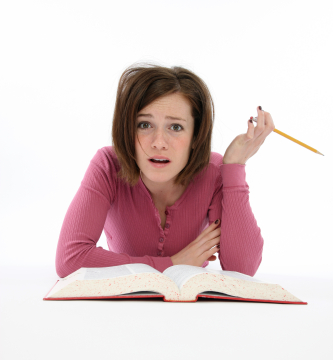 